ИНСТРУКЦИЯ ДЛЯ ПАЦИЕНТАПользователю электронных услуг Министерства ЗдравоохраненияО порядке подачи электронного обращения на получение льготных услуг частных медицинских учреждений.
Для получения льготных услуг необходимо зарегистрироваться на сайте http://reg.minzdrav.uz/. Или пройти по ссылке http://reg.minzdrav.uz/Account/Register 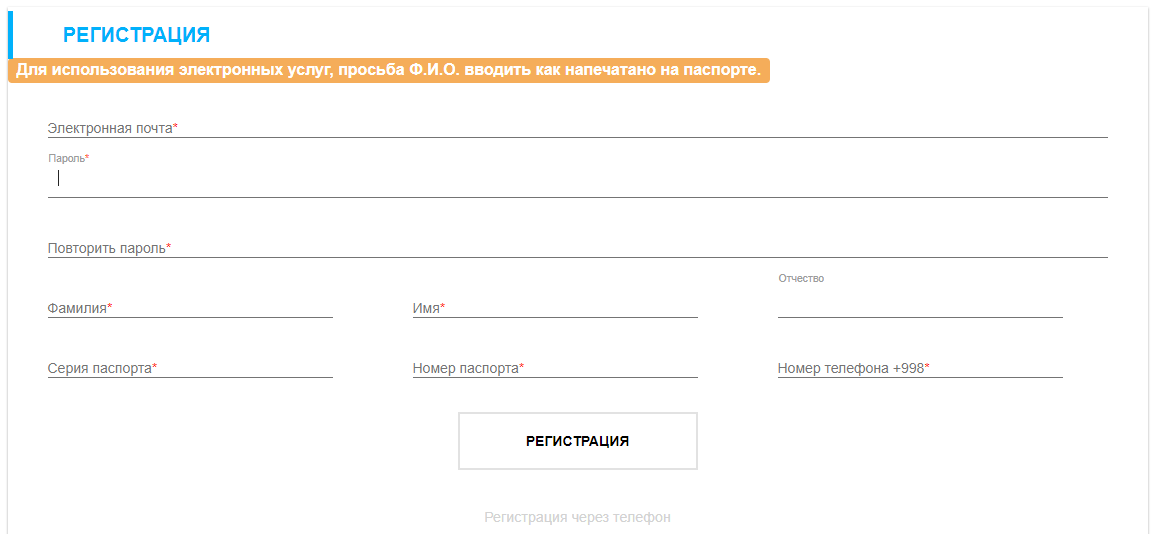 Перейти по ссылке: http://reg.minzdrav/Chmu/Index. Или пройти по меню “ПАЦИЕНТУ” -> “Льготные услуги частных медицинских учреждений”.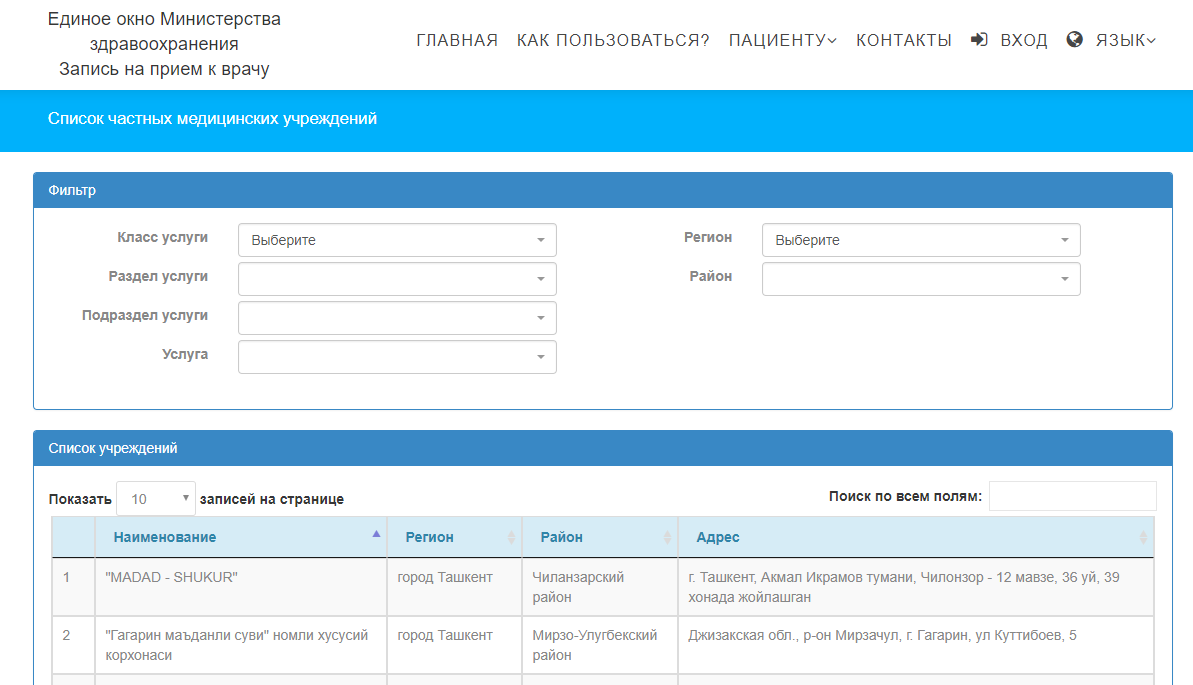 Выбрать частное медицинское учреждение из имеющегося списка – щелчком мыши по записи в таблице “Список учреждений”.(Примечание. Список медицинских учреждений будет пополняться по мере подключения учреждений к системе.)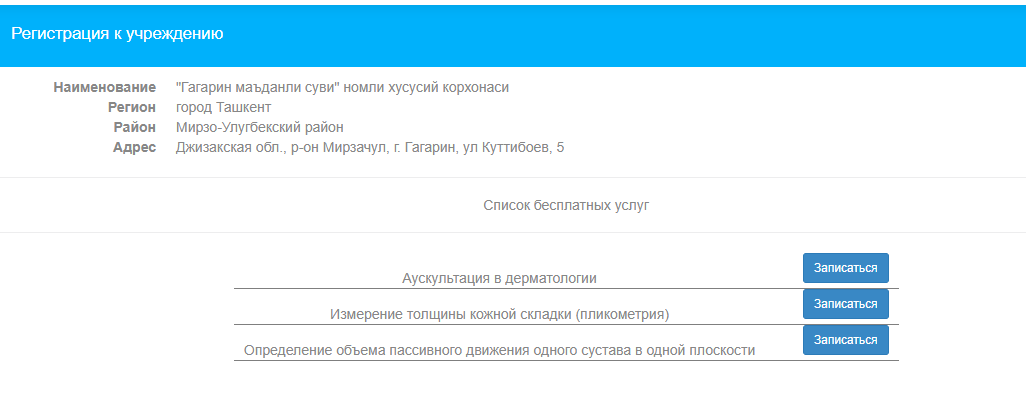 Выберите подходящую услугу и нажмите на соответствующую кнопку “Записаться”.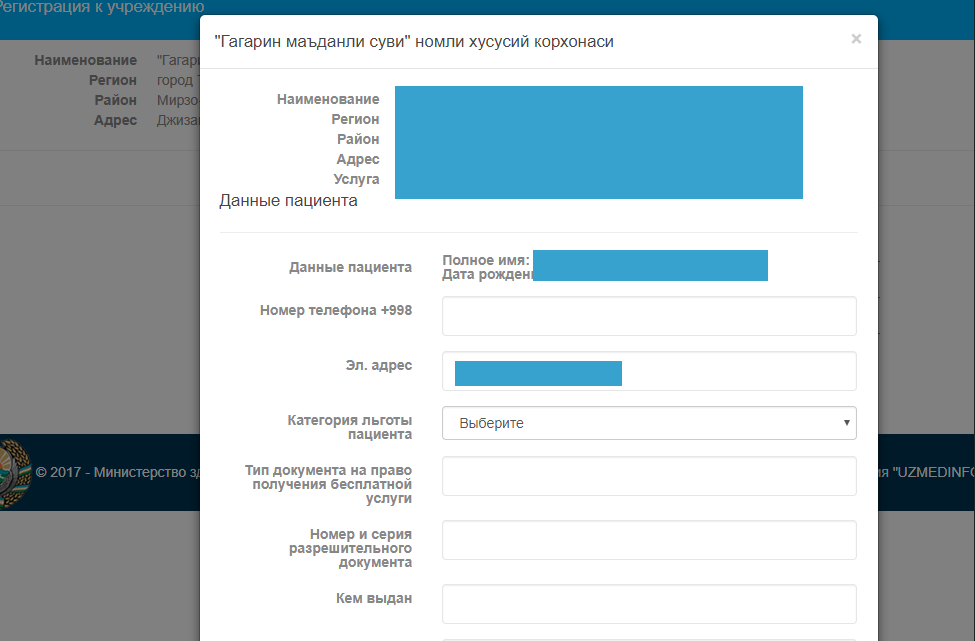 Заполните необходимые поля. Отправьте обращение.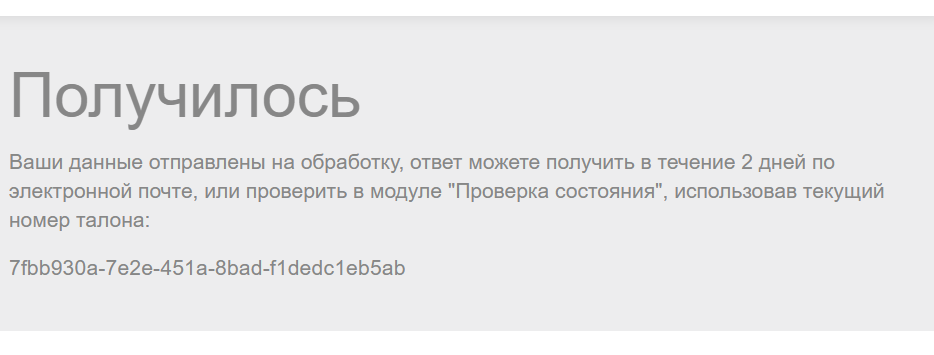 Сохраните номер талона.Проверка состояния обращения по льготным услугам, к частным медицинским учреждениям. Пункт меню “Пациенту” -> “Проверка состояния обращения по льготным услугам”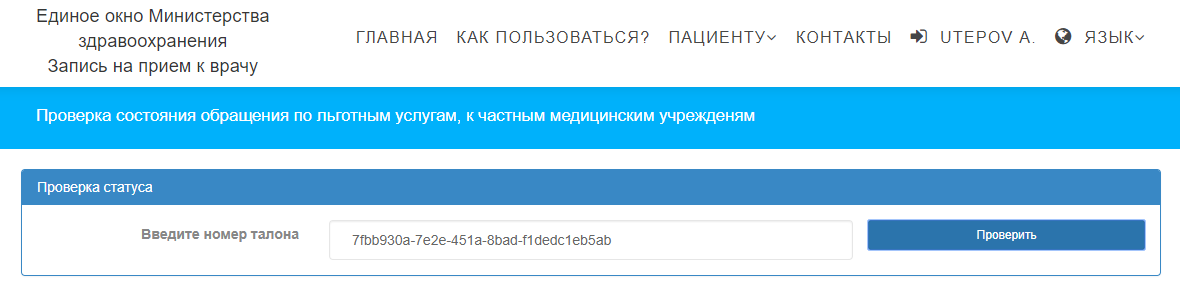 